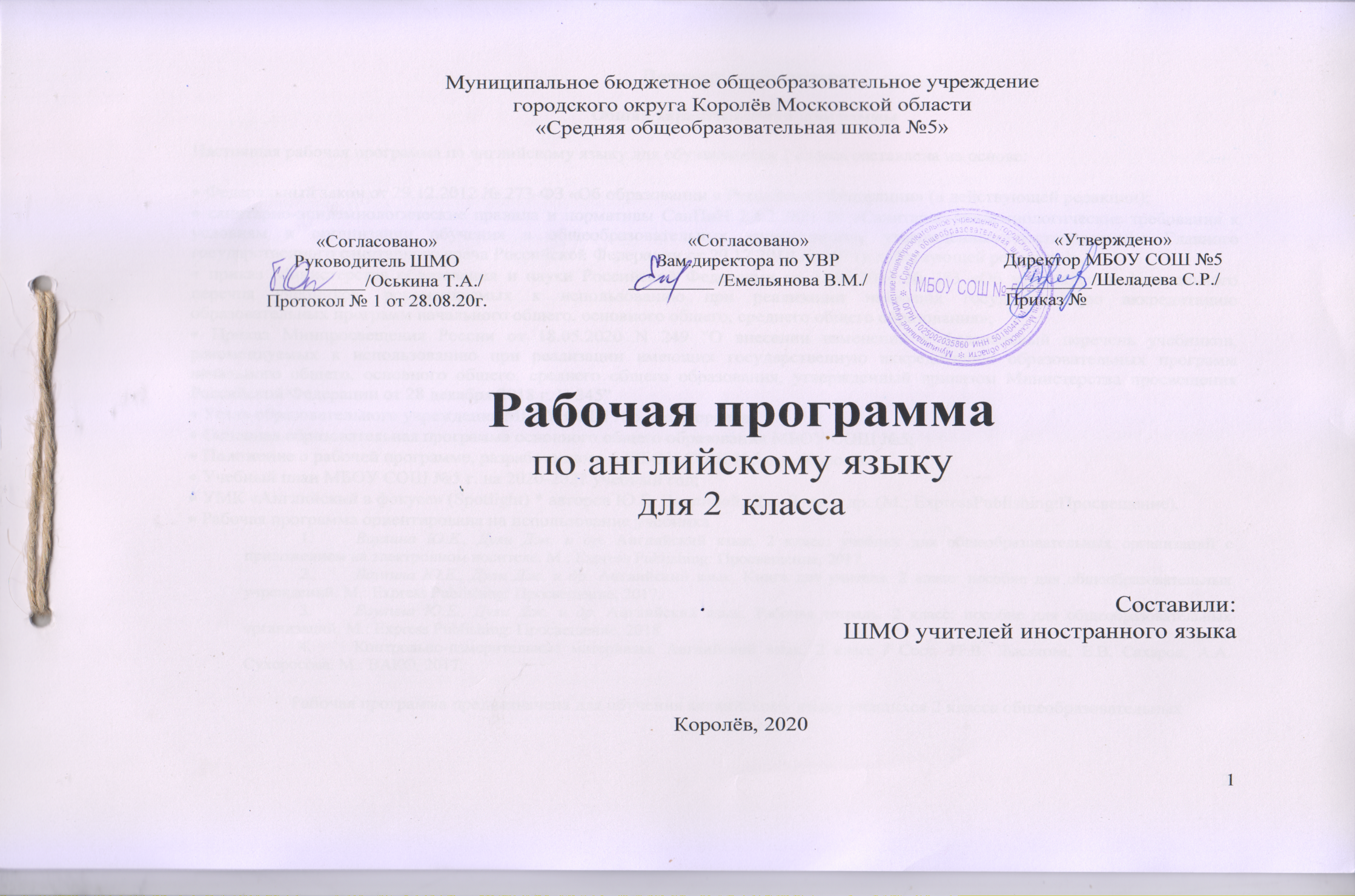 Пояснительная запискаОбщая характеристика программыНастоящая рабочая программа по английскому языку для обучающихся 2 класса составлена на основе: Федеральный закон от 29.12.2012 № 273-ФЗ «Об образовании в Российской Федерации» (в действующей редакции); санитарно-эпидемиологические правила и нормативы СанПиН 2.4.2.2821-10 «Санитарно-эпидемиологические требования к условиям и организации обучения в общеобразовательных учреждениях», утвержденные постановлением Главного государственного санитарного врача Российской Федерации от 29.12.2010 № 189 (в действующей редакции); приказ Министерства образования и науки Российской Федерации от 31.03.2014 № 253 «Об утверждении федерального перечня учебников, рекомендуемых к использованию при реализации имеющих государственную аккредитацию образовательных программ начального общего, основного общего, среднего общего образования»; Приказ Минпросвещения России от 18.05.2020 N 249 "О внесении изменений в федеральный перечень учебников, рекомендуемых к использованию при реализации имеющих государственную аккредитацию образовательных программ начального общего, основного общего, среднего общего образования, утвержденный приказом Министерства просвещения Российской Федерации от 28 декабря 2018 г. N 345" Устав образовательного учреждения МБОУ СОШ №5 г. о. Королёв; Основная образовательная программа основного общего образования МБОУ СОШ №5; Положение о рабочей программе, разработанного в МБОУ СОШ №5 г. о. Королёв; Учебный план МБОУ СОШ №5 г. на 2020-2021 учебный год; УМК «Английский в фокусе» (Spotlight) * авторов Ю.Е. Ваулиной, Дж. Дули и др. (М.: ExpressPublishing:Просвещение).  Рабочая программа ориентирована на использование учебника Ваулина Ю.Е., Дули Дж. и др. Английский язык. 2 класс: учебник для общеобразовательных организаций с приложением на электронном носителе. М.: Express Publishing: Просвещение, 2017.Ваулина Ю.Е., Дули Дж. и др. Английский язык. Книга для учителя. 2 класс: пособие для общеобразовательных учреждений. М.: Express Publishing: Просвещение, 2017.Ваулина Ю.Е., Дули Дж. и др. Английский язык. Рабочая тетрадь. 2 класс: пособие для общеобразовательных организаций. М.: Express Publishing: Просвещение, 2018.Контрольно-измерительные материалы. Английский язык. 2 класс / Сост. JT.B. Лысакова, Е.В. Сахаров, А.А. Сухоросова. М.: ВАКО, 2017.Рабочая программа предназначена для обучения английскому языку учащихся 2 класса общеобразовательных учреждений.ОБЩАЯ ХАРАКТЕРИСТИКА УЧЕБНОГО ПРЕДМЕТАЦели курса:1. Развитие иноязычной коммуникативной компетенции в совокупности ее составляющих — речевой, языковой, социокультурной, компенсаторной, учебно-познавательной: речевая компетенция — развитие коммуникативных умений в четырех основных видах речевой деятельности (говорение, аудирование, чтение, письмо);2. Формирование целостной образовательной среды школы, обеспечивающей доступное и качественное образование и воспитание в соответствии с требованиями общества.3. Формирование у обучающихся потребности в обучении и развитии;4. Совершенствование практики использования здоровьеформирующих образовательных технологий;5. Содействие развитию комфортной образовательной среды.формирование у учащихся первоначального представления о роли и значимости английского языка в жизни современного человека и поликультурного мира, приобретение начального опыта использования английского языка как средства межкультурного общения, нового инструмента познания мира и культуры других народов;формирование умения общаться на английском языке на элементарном уровне с учетом речевых возможностей и потребностей младших школьников в устной (аудирование и говорение) и письменной (чтение и письмо) формах;приобщение детей к новому социальному опыту с использованием английского языка: знакомство младших школьников с миром зарубежных сверстников, с детским зарубежным фольклором;воспитание дружелюбного отношения к представителям других стран;развитие речевых, интеллектуальных и познавательных способностей младших школьников, а также их общеучебных умений; развитие мотивации к дальнейшему овладению английским языком;воспитание и разностороннее развитие учащихся средствами английского языка.Формирование целостной образовательной среды школы, обеспечивающей доступное и качественное образование и воспитание в соответствии с требованиями    общества.Формирование у обучающихся потребности в обучении и развитии;Совершенствование практики использования здоровьеформирующих образовательных технологий;Содействие развитию комфортной образовательной среды.       Задачи обучения:формирование представлений об английском языке как средстве общения, позволяющем добиваться взаимопонимания с людьми, говорящими/пишущими на английском языке,узнавать новое через звучащие и письменные тексты;расширение лингвистического кругозора учащихся, освоение элементарных лингвистических представлений, доступных младшим школьникам и необходимых для овладения устной и письменной речью на английском языке на элементарном уровне;обеспечение коммуникативно-психологической адаптации младших школьников к новому языковому миру для преодоления в дальнейшем психологического барьера и использования английского языка как средства общения;развитие личностных качеств младшего школьника, его внимания, мышления, памяти и воображения в процессе участия в моделируемых ситуациях общения, ролевых играх, в ходе овладения языковым материалом;развитие эмоциональной сферы детей в процессе обучающих игр, учебных спектаклей с использованием английского языка;приобщение младших школьников к новому социальному опыту путем исполнения на английском языке различных ролей в игровых ситуациях, типичных для семейного, бытового, учебного общения;развитие познавательных способностей, овладение умением координированной работы с разными компонентами УМК (учебником, рабочей тетрадью, аудиоприложением и т. д.), умением работы в Повышения качества образования в условиях реализации федеральных государственных образовательных стандартов (далее - ФГОС).Формирование у обучающихся потребности в обучении и развитии в паре, в группе.1. Развитие понимания важности изучения английского языка в современном мире и потребности пользоваться им как средством общения, познания, самореализации и социальной адаптации в условиях глобализации.2. Развитие стремления к овладению основами мировой культуры средствами английского языка.3. Воспитание качеств гражданина, патриота; развитие национального самосознания, стремления к взаимопониманию между людьми разных сообществ; воспитание толерантного отношения к проявлениям иной культуры.4. Развитие системы повышения качества образования в условиях реализации федеральных государственных образовательных стандартов (далее — ФГОС).5. Формирование у обучающихся потребности в обучении и развитии.В современных условиях преподавание иностранного языка требует не только инновационных методов при обучении, но и обновления содержания предмета. Краеведческий компонент является очень важным для мотивации обучения, формирования реальной заинтересованности в том или ином вопросе. Кроме того, наличие краеведческого компонента делает любой предмет более «живым». Введение краеведческого компонента раскрывает нашим детям неразрывную связь всех сторон жизни общества, расширяет знание и представление обучающихся о родном городе, показывает его многогранность. Обучающийся может сравнивать культуру, традиции, обычаи, природу родного края и страны изучаемого языка, что способствует некоторому сближению культур различных народов.МЕСТО ПРЕДМЕТА В УЧЕБНОМ ПЛАНЕНа изучение предмета «Английский язык» в 2 классе общеобразовательных школ отводится 70 часов в год – 2 часа в неделю. В конце изучения каждого модуля проводится обобщающее повторение материала по модулю. Всего предусмотрено 2 контрольных работы за год:   полугодовая, итоговая.ОСНОВНОЕ СОДЕРЖАНИЕ ПРЕДМЕТАТребования к уровню подготовки учащихсяЛичностным результатом изучения предмета является формирование следующих умений и качеств:формирование общего представления о мире как о многоязычном и поликультурном сообществе;осознание языка, в том числе и английского, как основного средства общения между людьми;знакомство с миром зарубежных сверстников с использованием средств изучаемого языка (через детский фольклор на английском языке, некоторые образцы детской художественной литературы, традиции).Метапредметным результатом изучения курса является формирование универсальных учебных действий (УУД):развитие умения взаимодействовать с окружающими, выполняя разные роли в пределах речевых потребностей и возможностей младшего школьника;развитие коммуникативных способностей младшего школьника, умения выбирать адекватные языковые и речевые средства для успешного решения элементарной коммуникативной задачи;расширение общего лингвистического кругозора младшего школьника;развитие познавательной, эмоциональной и волевой сфер младшего школьника; формирование мотивации к изучению английского языка;овладение умением координированной работы с разными компонентами УМК (учебником, рабочей тетрадью, аудиодиском и т. д.).Предметным результатом изучения курса является сформированность следующих умений: владеть начальными представлениями о нормах английского языка (фонетических, лексических, грамматических); уметь (в объеме содержания курса) находить и сравнивать такие языковые единицы, как звук, буква, слово.А. В коммуникативной сфереРечевая компетенция в следующих видах речевой деятельностиговорении:вести элементарный этикетный диалог в ограниченном круге типичных ситуаций общения; диалог-расспрос и диалог-побуждение к действию;уметь на элементарном уровне рассказывать о себе, семье, друге, описывать предмет, картинку, кратко охарактеризовать персонаж;аудировании:понимать на слух речь учителя и одноклассников, основное содержание небольших доступных текстов в аудиозаписи, построенных на изученном языковом материале;чтении:читать вслух небольшие тексты, построенные на изученном языковом материале, соблюдая правила чтения и нужную интонацию;читать про себя и понимать основное содержание текстов, включающих как изученный языковой материал, так и отдельные новые слова; находить в тексте нужную информацию;письменной речи:владеть техникой письма;писать с опорой на образец поздравления с днем рождения и короткое письмо-приглашение.Языковая компетенция (владение языковыми средствами):адекватно произносить и различать на слух все звуки английского языка, соблюдать правильное ударение в словах и фразах;соблюдать особенности интонации основных типов предложений;применять основные правила чтения и орфографии, изученные в данном курсе;распознавать и употреблять в речи изученные в данном курсе лексические единицы (слова, словосочетания, оценочная лексика, речевые клише) и грамматические явления.Социокультурная осведомленность:знать некоторые названия стран изучаемого языка, отдельные литературные персонажи известных детских произведений, сюжеты некоторых популярных сказок, написанных на английском языке, небольшие произведения детского фольклора (стихи, песни); знать элементарные нормы речевого и неречевого поведения, принятые в стране изучаемого языка.Б. В познавательной сфереУметь сравнивать языковые явления родного и английского языков на уровне отдельных звуков, букв, слов, словосочетаний, простых предложений;уметь действовать по образцу при выполнении упражнений и составлении собственных высказываний в пределах тематики данного курса;совершенствовать приемы работы с текстом с опорой на умения, приобретенные на уроках родного языка (списывать текст, выписывать отдельные слова и предложения из текста ит. д.);уметь пользоваться справочным материалом, представленным в доступном данному возрасту виде (правила, таблицы);уметь осуществлять самонаблюдение и самооценку в доступных младшему школьнику пределах.В. В ценностно-ориентационной сфереПредставлять английский язык как средство выражения мыслей, чувств, эмоций;приобщиться к культурным ценностям другого народа через произведения детского фольклора, через непосредственное участие в туристических поездках.Г. В эстетической сфереВладеть элементарными средствами выражения чувств и эмоций на английском языке;развивать чувства прекрасного в процессе знакомства с образцами доступной детской литературы.Д. В трудовой сфереУметь следовать намеченному плану в своем учебном труде.Коммуникативные умения по видам речевой деятельностиВ русле говоренияДиалогическая формаУметь вести:этикетные диалоги в типичных ситуациях бытового, учебно-трудового и межкультурного общения;диалог-расспрос (запрос информации и ответ на него);диалог-побуждение к действию.Монологическая формаУметь пользоваться:основными коммуникативными типами речи: описание, сообщение, мини-рассказ.В русле аудированияВоспринимать на слух и понимать:речь учителя и одноклассников в процессе общения на уроке;небольшие доступные тексты в аудиозаписи, построенные на изученном языковом материале.В русле чтенияЧитать:вслух небольшие тексты, построенные на изученном языковом материале;про себя и понимать тексты, содержащие как изученный языковой материал, так и отдельные новые слова, находить в тексте необходимую информацию (имена персонажей, где происходит действие и т. д.).В русле письмаВладеть:техникой письма (графикой, каллиграфией, орфографией);основами письменной речи: писать с опорой на образец поздравления с праздником, короткое личное письмо.Языковые средства и навыки пользования имиГрафика, каллиграфия, орфография. Все буквы английского алфавита. Основные буквосочетания. Звуко-буквенные соответствия. Знаки транскрип- дии. Апостроф. Основные правила чтения и орфографии. Написание наиболее употребительных слов, вошедших в активный словарь.Фонетическая сторона речи. Адекватное произношение и различение на слух всех звуков английского языка. Соблюдение правильного ударения в словах и фразах, интонации в целом. Соблюдение норм произношения звуков английского языка в чтении вслух и устной речи и корректное произношение предложений с точки зрения их ритмико-интона- ционных особенностей.Лексическая сторона речи. Лексические единицы, обслуживающие ситуации общения в пределах тематики данного курса, в объеме 500 лексических единиц для двустороннего (рецептивного и продуктивного) усвоения, простейшие устойчивые словосочетания, оценочная лексика и речевые клише как элементы речевого этикета, отражающие культуру англоговорящих стран. Интернациональные слова (например, radio, ballerina).Грамматическая сторона речи. Основные коммуникативные типы предложений: повествовательное, вопросительное, побудительное. Общий и специальный вопрос. Вопросительные слова: what, what colour, who, where, how, how old. Порядок слов в предложении. Утвердительные и отрицательные предложения. Простое предложение с простым глагольным сказуемым (I like bananas.), составным именным (My family is big.) и составным глагольным (She can jump.) сказуемым. Побудительные предложения в утвердительной (Help me, please.) и отрицательной (Don't be sad!) формах. Безличные предложения в настоящем времени (It is cold.). Простые распространенные предложения. Предложения с однородными членами. Соединительный союз and.Неопределенная форма глагола. Глагол-связка to be в утвердительных, отрицательных и вопросительных предложениях в Present Simple. Глагол have got в утвердительных, отрицательных и вопросительных предложениях в Present Simple. Структуры в Present Continuous (I'm/he is/she is wearing...). Вспомогательный глагол to do. Модальный глагол can.Существительные в единственном и множественном числе (образованные по правилу).Прилагательные в положительной, сравнительной и превосходной степенях, образованные по правилам, и исключения.Местоимения личные (в именительном и объектном падежах), притяжательные, указательное местоимение this.Наречие степени very.- Количественные числительные от 1 до 10.Наиболее употребительные предлоги in, on, at, under, into, to, from, of, for, with.Специальные учебные уменияМладшие школьники овладевают следующими специальными учебными умениями и навыками:пользоваться двуязычным словарем учебника (в том числе транскрипцией);пользоваться справочным материалом, представленным в виде таблиц, схем, правил;вести словарь (словарную тетрадь);систематизировать слова, например, по тематическому принципу;пользоваться языковой догадкой, например, при опознавании интернационализмов;опознавать грамматические явления, отсутствующие в родном языке, например, артикли.Общеучебные умения и универсальные учебные действияВ процессе изучения курса «Английский язык» 'младшие школьники:совершенствуют приемы работы с текстом, опираясь на умения, приобретенные на уроках родного языка (списывать текст, выписывать отдельные слова и предложения из текста ит. д.);овладевают более разнообразными приемами раскрытия значения слова, используя иллюстрации, контекст;совершенствуют общеречевые коммуникативные умения, например, начинать и завершать разговор, используя речевые клише; поддерживать беседу, задавая вопросы и переспрашивая;учатся осуществлять самонаблюдение, самоконтроль, самооценку; учатся самостоятельно выполнять задания с использованием компьютера (при наличии мультимедийного приложения).УЧЕБНО-МЕТОДИЧЕСКОЕ ОБЕСПЕЧЕНИЕБыкова Н.И., Дули Дж., Поспелова М.Д., Эванс В. Английский в фокусе (Spotlight). 2 класс: Учебник для общеобразовательных учреждений. М.: Express Publishing: Просвещение, 2018.Быкова Н.И., Дули Дж., Поспелова М.Д., Эванс В. Английский в фокусе (Spotlight). Рабочая тетрадь. 2 класс: Пособие для общеобразовательных учреждений. М.: Express Publishing: Просвещение, 2017.Быкова Н.И., Дули Дж., Поспелова М.Д., Эванс В. Английский в фокусе (Spotlight). Книга для учителя. 2 класс: пособие для общеобразовательных учреждений. М.: Express Publishing: Просвещение, 2017.Быкова Н.И., Поспелова М.Д. Английский язык. Рабочие программы. 2-4 классы: Пособие для общеобразовательных учреждений. М.: Просвещение, 2017.Контрольно-измерительные материалы. Английский язык. 2 класс / Сост. Г.Г. Кулинич. М.: ВАКО, 2016.Наговицына О.В. Поурочные разработки по английскому языку. 2 класс. М.: ВАКО, 2016.Примерные программы начального общего образования. В 2 ч. Ч. 2. М.: Просвещение, 2016.Федеральный государственный образовательный стандарт начального общего образования. М.: Просвещение, 2017.Интернет-ресурсы. Сайт «Единое окно доступа к образовательным ресурсам»: [Электронный документ]. Режим доступа: http://window.edu.ruСайт «Каталог единой коллекции цифровых образовательных ресурсов»: [Электронный документ]. Режим доступа: http://school-     collection.edu.ruСайт «Каталог электронных образовательных ресурсов Федерального центра»: [Электронный документ]. Режим доступа: http://fcior.edu.ruСайт Министерства образования и науки РФ: [Электронный документ]. Режим доступа: 1Шр://минобрнауки.рф.Оснащение кабинетов* посадочные места по количеству обучающихся;* рабочее место преподавателя;* технические средства обучения: компьютер преподавателя, аудио - проигрыватель;* наглядные пособия (комплекты учебных таблиц, плакатов и др.);* библиотечный фонд (учебники, учебно-методические комплекты (УМК), обеспечивающие освоение учебной дисциплины.№ п\пНаименование разделов, темВсего часов1Подготовительный этап.72Начальный модуль. Я и моя семья.43Модуль 1.  Это мой дом.114Модуль 2.  Моя любимая еда.115Модуль 3.  Животные в действии.116Модуль 4.  В моей игрушечной коробке.          117Модуль 5.  Мы любим лето.          15Контрольные работыКонтрольные работы         2ИтогоИтого70№ урокаДата проведения урокаДата проведения урокаДата проведения урокаДата проведения урокаДата проведения урокаДата проведения урокаДата проведения урокаДата проведения урокаДата проведения урокаТема урокаТема урокаТема урокаХарактеристика основных видов деятельности обучающихся(на уровне учебных действий)по темеХарактеристика основных видов деятельности обучающихся(на уровне учебных действий)по темеХарактеристика основных видов деятельности обучающихся(на уровне учебных действий)по теме№ урокаТема урокаТема урокаТема урокаХарактеристика основных видов деятельности обучающихся(на уровне учебных действий)по темеХарактеристика основных видов деятельности обучающихся(на уровне учебных действий)по темеХарактеристика основных видов деятельности обучающихся(на уровне учебных действий)по теме№ урокаПланФактФактФактФактФактФактФактФактТема урокаТема урокаТема урокаХарактеристика основных видов деятельности обучающихся(на уровне учебных действий)по темеХарактеристика основных видов деятельности обучающихся(на уровне учебных действий)по темеХарактеристика основных видов деятельности обучающихся(на уровне учебных действий)по теме№ урокаПлан2а2а2б2б2в2в2г2гХарактеристика основных видов деятельности обучающихся(на уровне учебных действий)по темеХарактеристика основных видов деятельности обучающихся(на уровне учебных действий)по темеХарактеристика основных видов деятельности обучающихся(на уровне учебных действий)по темеПодготовительный этап. 7ч.Подготовительный этап. 7ч.Подготовительный этап. 7ч.Подготовительный этап. 7ч.Подготовительный этап. 7ч.Подготовительный этап. 7ч.Подготовительный этап. 7ч.Подготовительный этап. 7ч.Подготовительный этап. 7ч.Подготовительный этап. 7ч.Подготовительный этап. 7ч.Подготовительный этап. 7ч.Подготовительный этап. 7ч.Подготовительный этап. 7ч.Подготовительный этап. 7ч.Подготовительный этап. 7ч.01-06.09Начали! Урок усвоения новых знанийНачали! Урок усвоения новых знанийДиалог в ситуации бытового общения (приветствие, прощание, знакомство). Работа в парах и группахДиалог в ситуации бытового общения (приветствие, прощание, знакомство). Работа в парах и группахДиалог в ситуации бытового общения (приветствие, прощание, знакомство). Работа в парах и группах01-06.09Mои буквы! Урок усвоения новых знанийMои буквы! Урок усвоения новых знанийВоспроизведение текстов рифмовок, песен, воспроизведение графически корректно буквы английского алфавита (полупечатным шрифтом)Воспроизведение текстов рифмовок, песен, воспроизведение графически корректно буквы английского алфавита (полупечатным шрифтом)Воспроизведение текстов рифмовок, песен, воспроизведение графически корректно буквы английского алфавита (полупечатным шрифтом)07-13.09Мои буквы! Комбинированный урокМои буквы! Комбинированный урокВоспроизведение текстов рифмовок, песен, воспроизведение графически корректно буквы английского алфавита (полупечатным шрифтом)Воспроизведение текстов рифмовок, песен, воспроизведение графически корректно буквы английского алфавита (полупечатным шрифтом)Воспроизведение текстов рифмовок, песен, воспроизведение графически корректно буквы английского алфавита (полупечатным шрифтом)07-13.09Мои буквы! Комбинированный урокМои буквы! Комбинированный урокВоспроизведение текстов рифмовок, песен, воспроизведение графически корректно буквы английского алфавита (полупечатным шрифтом)Воспроизведение текстов рифмовок, песен, воспроизведение графически корректно буквы английского алфавита (полупечатным шрифтом)Воспроизведение текстов рифмовок, песен, воспроизведение графически корректно буквы английского алфавита (полупечатным шрифтом)14-20.09Смешиваем буквы! Комбинированный урокСмешиваем буквы! Комбинированный урокВоспроизведение текстов рифмовок, песен, воспроизведение графически корректно всех букв английского алфавита и основных буквосочетаний (полупечатным шрифтом)Воспроизведение текстов рифмовок, песен, воспроизведение графически корректно всех букв английского алфавита и основных буквосочетаний (полупечатным шрифтом)Воспроизведение текстов рифмовок, песен, воспроизведение графически корректно всех букв английского алфавита и основных буквосочетаний (полупечатным шрифтом)14-20.09Смешиваем буквы! Комбинированный урокСмешиваем буквы! Комбинированный урокВоспроизведение текстов рифмовок, песен, воспроизведение графически корректно всех букв английского алфавита и основных буквосочетаний (полупечатным шрифтом)Воспроизведение текстов рифмовок, песен, воспроизведение графически корректно всех букв английского алфавита и основных буквосочетаний (полупечатным шрифтом)Воспроизведение текстов рифмовок, песен, воспроизведение графически корректно всех букв английского алфавита и основных буквосочетаний (полупечатным шрифтом)21-27.09Большие и маленькие! Урок комплексного применения знаний и уменийБольшие и маленькие! Урок комплексного применения знаний и уменийВоспроизведение текстов рифмовок, песен, воспроизведение графически корректно всех букв английского алфавита и основных буквосочетаний (полупечатным шрифтом)Воспроизведение текстов рифмовок, песен, воспроизведение графически корректно всех букв английского алфавита и основных буквосочетаний (полупечатным шрифтом)Воспроизведение текстов рифмовок, песен, воспроизведение графически корректно всех букв английского алфавита и основных буквосочетаний (полупечатным шрифтом)	 Начальный модуль. Я и моя семья. 4ч.	 Начальный модуль. Я и моя семья. 4ч.	 Начальный модуль. Я и моя семья. 4ч.	 Начальный модуль. Я и моя семья. 4ч.	 Начальный модуль. Я и моя семья. 4ч.	 Начальный модуль. Я и моя семья. 4ч.	 Начальный модуль. Я и моя семья. 4ч.	 Начальный модуль. Я и моя семья. 4ч.	 Начальный модуль. Я и моя семья. 4ч.	 Начальный модуль. Я и моя семья. 4ч.	 Начальный модуль. Я и моя семья. 4ч.	 Начальный модуль. Я и моя семья. 4ч.	 Начальный модуль. Я и моя семья. 4ч.	 Начальный модуль. Я и моя семья. 4ч.	 Начальный модуль. Я и моя семья. 4ч.	 Начальный модуль. Я и моя семья. 4ч.21-27.09Приветствие. Комбинированный урокПриветствие. Комбинированный урокЗнакомство с героями учебника, представление себя и своих друзей. Диалог в ситуации бытового общения (знакомство). Прослушивание и воспроизведение текста песниЗнакомство с героями учебника, представление себя и своих друзей. Диалог в ситуации бытового общения (знакомство). Прослушивание и воспроизведение текста песниЗнакомство с героями учебника, представление себя и своих друзей. Диалог в ситуации бытового общения (знакомство). Прослушивание и воспроизведение текста песни28.09-04.10Приветствие. Комбинированный урокПриветствие. Комбинированный урокПрослушивание и чтение текста диалога. Знакомство с новыми словами и повторение изученной лексики. Прослушивание и воспроизведение текста песни, а также выполнение командыПрослушивание и чтение текста диалога. Знакомство с новыми словами и повторение изученной лексики. Прослушивание и воспроизведение текста песни, а также выполнение командыПрослушивание и чтение текста диалога. Знакомство с новыми словами и повторение изученной лексики. Прослушивание и воспроизведение текста песни, а также выполнение команды28.09-04.10Моя семья.Урок усвоения новых знанийСемейный досугМоя семья.Урок усвоения новых знанийСемейный досугЗнакомство с новыми словами. Перечисление членов своей семьи. Прослушивание и чтение текста диалогаЗнакомство с новыми словами. Перечисление членов своей семьи. Прослушивание и чтение текста диалогаЗнакомство с новыми словами. Перечисление членов своей семьи. Прослушивание и чтение текста диалога05-11.10Моя семья.Комбинированный урокМоя семья.Комбинированный урокЗнакомство с новыми словами. Название цвета предметов. Прослушивание и воспроизведение текста песниЗнакомство с новыми словами. Название цвета предметов. Прослушивание и воспроизведение текста песниЗнакомство с новыми словами. Название цвета предметов. Прослушивание и воспроизведение текста песниМодуль 1. Это мой дом. 11ч.Модуль 1. Это мой дом. 11ч.Модуль 1. Это мой дом. 11ч.Модуль 1. Это мой дом. 11ч.Модуль 1. Это мой дом. 11ч.Модуль 1. Это мой дом. 11ч.Модуль 1. Это мой дом. 11ч.Модуль 1. Это мой дом. 11ч.Модуль 1. Это мой дом. 11ч.Модуль 1. Это мой дом. 11ч.Модуль 1. Это мой дом. 11ч.Модуль 1. Это мой дом. 11ч.Модуль 1. Это мой дом. 11ч.Модуль 1. Это мой дом. 11ч.Модуль 1. Это мой дом. 11ч.Модуль 1. Это мой дом. 11ч.05-11.10Мой дом. Комбинированный урокМой дом. Комбинированный урокЗнакомство с новыми словами. Название и описание предметов интерьера. Прослушивание и чтение текста диалогаЗнакомство с новыми словами. Название и описание предметов интерьера. Прослушивание и чтение текста диалогаЗнакомство с новыми словами. Название и описание предметов интерьера. Прослушивание и чтение текста диалога12-18.10Мой дом.Урок комплексного применения знаний и уменийМой дом.Урок комплексного применения знаний и уменийНазвание и описание предметов (какого цвета). Прослушивание и воспроизведение текста песниНазвание и описание предметов (какого цвета). Прослушивание и воспроизведение текста песниНазвание и описание предметов (какого цвета). Прослушивание и воспроизведение текста песни12-18.10Где Чаклз? Урок усвоения новых знанийГде Чаклз? Урок усвоения новых знанийЗнакомство с новыми словами. Диалог-расспрос о том, где находятся члены семьи. Прослушивание и воспроизведение текста песниЗнакомство с новыми словами. Диалог-расспрос о том, где находятся члены семьи. Прослушивание и воспроизведение текста песниЗнакомство с новыми словами. Диалог-расспрос о том, где находятся члены семьи. Прослушивание и воспроизведение текста песни19-25.10Где Чаклз? Комбинированный урокГде Чаклз? Комбинированный урокПрослушивание и чтение текста диалога. Нахождение необходимой информации в тексте. Прослушивание и воспроизведение текста песниПрослушивание и чтение текста диалога. Нахождение необходимой информации в тексте. Прослушивание и воспроизведение текста песниПрослушивание и чтение текста диалога. Нахождение необходимой информации в тексте. Прослушивание и воспроизведение текста песни19-25.10В ванной комнате.Комбинированный урокЗнакомство с новыми словами. Прослушивание и воспроизведение текста песни, выполнение соответствующих движений. Прослушивание и чтение текста диалога. Нахождение необходимой информации в текстеЗнакомство с новыми словами. Прослушивание и воспроизведение текста песни, выполнение соответствующих движений. Прослушивание и чтение текста диалога. Нахождение необходимой информации в текстеЗнакомство с новыми словами. Прослушивание и воспроизведение текста песни, выполнение соответствующих движений. Прослушивание и чтение текста диалога. Нахождение необходимой информации в тексте26-01.11В ванной комнате. Комбинированный урокПовторение изученной лексики в игровой форме. Знакомство с правилами чтения букв. Изготовление домика из бумаги. Прослушивание и воспроизведение текста песниПовторение изученной лексики в игровой форме. Знакомство с правилами чтения букв. Изготовление домика из бумаги. Прослушивание и воспроизведение текста песниПовторение изученной лексики в игровой форме. Знакомство с правилами чтения букв. Изготовление домика из бумаги. Прослушивание и воспроизведение текста песни26-01.11Моя комната. Изготовление игрушечного телефона.Комбинированный урокОписание своей комнаты с опорой на образец. Работа в группах и индивидуально. Изготовление телефона из спичечных коробков по инструкции учителяОписание своей комнаты с опорой на образец. Работа в группах и индивидуально. Изготовление телефона из спичечных коробков по инструкции учителяОписание своей комнаты с опорой на образец. Работа в группах и индивидуально. Изготовление телефона из спичечных коробков по инструкции учителя09-15.11Сады в Великобритании и в России.Сады и парки нашего города.Комбинированный урокЧтение и перевод небольших текстов. Определение значения новых слов с помощью картинок и контекста. Работа в группахЧтение и перевод небольших текстов. Определение значения новых слов с помощью картинок и контекста. Работа в группахЧтение и перевод небольших текстов. Определение значения новых слов с помощью картинок и контекста. Работа в группах09-15.11Городская мышка и деревенская мышка. Комбинированный урокПрослушивание и выразительное чтение текста с соблюдением фразовых и логических ударений. Оформление и подписание пригласительной открыткиПрослушивание и выразительное чтение текста с соблюдением фразовых и логических ударений. Оформление и подписание пригласительной открыткиПрослушивание и выразительное чтение текста с соблюдением фразовых и логических ударений. Оформление и подписание пригласительной открытки16-22.11Теперь я знаю. Урок систематизации и обобщения знаний и уменийПовторение изученного материала, выполнение заданий в учебнике и рабочей тетради. Работа индивидуально, в парах или мини-группахПовторение изученного материала, выполнение заданий в учебнике и рабочей тетради. Работа индивидуально, в парах или мини-группахПовторение изученного материала, выполнение заданий в учебнике и рабочей тетради. Работа индивидуально, в парах или мини-группах16-22.11Повторение лексики и грамматики модуля 1. Урок контроля знаний и уменийВыполнение лексико-грамматических заданий.Выполнение лексико-грамматических заданий.Выполнение лексико-грамматических заданий.Модуль 2. Моя любимая еда. 11ч.Модуль 2. Моя любимая еда. 11ч.Модуль 2. Моя любимая еда. 11ч.Модуль 2. Моя любимая еда. 11ч.Модуль 2. Моя любимая еда. 11ч.Модуль 2. Моя любимая еда. 11ч.Модуль 2. Моя любимая еда. 11ч.Модуль 2. Моя любимая еда. 11ч.Модуль 2. Моя любимая еда. 11ч.Модуль 2. Моя любимая еда. 11ч.Модуль 2. Моя любимая еда. 11ч.Модуль 2. Моя любимая еда. 11ч.Модуль 2. Моя любимая еда. 11ч.Модуль 2. Моя любимая еда. 11ч.Модуль 2. Моя любимая еда. 11ч.Модуль 2. Моя любимая еда. 11ч.23.11-29.1123.11-29.11Мой день рождения. Урок усвоения новых знанийЗнакомство с новыми словами. Подсчет предметов от 1 до 10. Прослушивание и чтение текста диалогаЗнакомство с новыми словами. Подсчет предметов от 1 до 10. Прослушивание и чтение текста диалогаЗнакомство с новыми словами. Подсчет предметов от 1 до 10. Прослушивание и чтение текста диалога23.11-29.1123.11-29.11Мой день рождения. Урок комплексного применения знаний и уменийПодсчет предметов от 1 до 10. Прослушивание и воспроизведение текста песниПодсчет предметов от 1 до 10. Прослушивание и воспроизведение текста песниПодсчет предметов от 1 до 10. Прослушивание и воспроизведение текста песни30.11-06.1230.11-06.12Шоколад это вкусно. Урок усвоения новых знанийШоколад это вкусно. Урок усвоения новых знанийЗнакомство с названиями продуктов. Расспрос друг друга о любимых продуктах. Прослушивание и воспроизведение текста песниЗнакомство с названиями продуктов. Расспрос друг друга о любимых продуктах. Прослушивание и воспроизведение текста песниЗнакомство с названиями продуктов. Расспрос друг друга о любимых продуктах. Прослушивание и воспроизведение текста песни30.11-06.1230.11-06.12Шоколад это вкусно. Комбинированный урокШоколад это вкусно. Комбинированный урокПрослушивание и чтение текста диалога. Знакомство со структурой I like и тренировка в ее употреблении. Прослушивание и воспроизведение текста песниПрослушивание и чтение текста диалога. Знакомство со структурой I like и тренировка в ее употреблении. Прослушивание и воспроизведение текста песниПрослушивание и чтение текста диалога. Знакомство со структурой I like и тренировка в ее употреблении. Прослушивание и воспроизведение текста песни07-13.1207-13.12Моя любимая еда. Комбинированный урокМоя любимая еда. Комбинированный урокЗнакомство с названиями продуктов. Прослушивание и воспроизведение текста песни. Прослушивание и чтение текста диалогаЗнакомство с названиями продуктов. Прослушивание и воспроизведение текста песни. Прослушивание и чтение текста диалогаЗнакомство с названиями продуктов. Прослушивание и воспроизведение текста песни. Прослушивание и чтение текста диалога07-13.1207-13.12Моя любимая еда. Комбинированный урокПовторение изученной лексики в игровой форме. Знакомство с правилами чтения букв. Изготовление поздравительной открытки. Прослушивание и воспроизведение текста песниПовторение изученной лексики в игровой форме. Знакомство с правилами чтения букв. Изготовление поздравительной открытки. Прослушивание и воспроизведение текста песниПовторение изученной лексики в игровой форме. Знакомство с правилами чтения букв. Изготовление поздравительной открытки. Прослушивание и воспроизведение текста песни14-20.1214-20.12Моя любимая еда. Комбинированный урокНаписание мини-рассказа о своей любимой еде. Работа в группах и индивидуально. Изготовление бумажной шляпы для праздникаНаписание мини-рассказа о своей любимой еде. Работа в группах и индивидуально. Изготовление бумажной шляпы для праздникаНаписание мини-рассказа о своей любимой еде. Работа в группах и индивидуально. Изготовление бумажной шляпы для праздника14-20.1214-20.12Блюда русской кухни. Комбинированный урокЧтение и перевод небольших текстов. Определение значения новых слов с помощью картинок и контекста. Работа в группахЧтение и перевод небольших текстов. Определение значения новых слов с помощью картинок и контекста. Работа в группахЧтение и перевод небольших текстов. Определение значения новых слов с помощью картинок и контекста. Работа в группах21-27.1221-27.12Городская мышка и деревенская мышка. Урок актуализации знаний и уменийЗнакомство с новыми словами. Прослушивание и выразительное чтение текста с соблюдением фразовых и логических ударений. Выполнение заданий после прочтения текстаЗнакомство с новыми словами. Прослушивание и выразительное чтение текста с соблюдением фразовых и логических ударений. Выполнение заданий после прочтения текстаЗнакомство с новыми словами. Прослушивание и выразительное чтение текста с соблюдением фразовых и логических ударений. Выполнение заданий после прочтения текста21-27.1221-27.12Теперь я знаю! Урок систематизации и обобщения знаний и уменийПовторение изученного материала, выполнение заданий в учебнике и рабочей тетради. Работа индивидуально, в парах или мини-группахПовторение изученного материала, выполнение заданий в учебнике и рабочей тетради. Работа индивидуально, в парах или мини-группахПовторение изученного материала, выполнение заданий в учебнике и рабочей тетради. Работа индивидуально, в парах или мини-группах11-17.0111-17.01Повторение лексики и грамматики модуля 2. Урок контроля знаний и уменийВыполнение лексико-грамматических заданий.Выполнение лексико-грамматических заданий.Выполнение лексико-грамматических заданий.Модуль 3. Животные в действии. 11ч.Модуль 3. Животные в действии. 11ч.Модуль 3. Животные в действии. 11ч.Модуль 3. Животные в действии. 11ч.Модуль 3. Животные в действии. 11ч.Модуль 3. Животные в действии. 11ч.Модуль 3. Животные в действии. 11ч.Модуль 3. Животные в действии. 11ч.Модуль 3. Животные в действии. 11ч.Модуль 3. Животные в действии. 11ч.Модуль 3. Животные в действии. 11ч.Модуль 3. Животные в действии. 11ч.Модуль 3. Животные в действии. 11ч.Модуль 3. Животные в действии. 11ч.Модуль 3. Животные в действии. 11ч.Модуль 3. Животные в действии. 11ч.11-17.01Мои животные. Урок усвоения новых знанийЗоопарк в Москве Мои животные. Урок усвоения новых знанийЗоопарк в Москве Знакомство с новыми словами. Тренировка в употреблении новых слов, составление высказывания по образцу. Прослушивание и чтение текста диалогаЗнакомство с новыми словами. Тренировка в употреблении новых слов, составление высказывания по образцу. Прослушивание и чтение текста диалогаЗнакомство с новыми словами. Тренировка в употреблении новых слов, составление высказывания по образцу. Прослушивание и чтение текста диалога18-24.01Полугодовая контрольная работаУрок комплексного применения знаний и уменийПолугодовая контрольная работаУрок комплексного применения знаний и уменийВыполнение лексических, фонетических и грамматических заданий Выполнение лексических, фонетических и грамматических заданий Выполнение лексических, фонетических и грамматических заданий 18-24.01Я умею прыгать! Комбинированный урокЯ умею прыгать! Комбинированный урокЗнакомство с новыми словами. Вопрос/ответ, что умеют/не умеют делать, используя глагол сап. Прослушивание и воспроизведение текста песниЗнакомство с новыми словами. Вопрос/ответ, что умеют/не умеют делать, используя глагол сап. Прослушивание и воспроизведение текста песниЗнакомство с новыми словами. Вопрос/ответ, что умеют/не умеют делать, используя глагол сап. Прослушивание и воспроизведение текста песни25.01-31.01Я умею прыгать! Комбинированный урокЯ умею прыгать! Комбинированный урокПрослушивание и чтение текста диалога. Работа в парах и индивидуально. Прослушивание и воспроизведение текста песниПрослушивание и чтение текста диалога. Работа в парах и индивидуально. Прослушивание и воспроизведение текста песниПрослушивание и чтение текста диалога. Работа в парах и индивидуально. Прослушивание и воспроизведение текста песни25.01-31.01В цирке. Урок усвоения новых знанийВ цирке. Урок усвоения новых знанийЗнакомство с новыми словами. Прослушивание и воспроизведение текста песни. Прослушивание и чтение текста диалогаЗнакомство с новыми словами. Прослушивание и воспроизведение текста песни. Прослушивание и чтение текста диалогаЗнакомство с новыми словами. Прослушивание и воспроизведение текста песни. Прослушивание и чтение текста диалога01-07.02В цирке. Комбинированный урокВ цирке. Комбинированный урокПовторение изученной лексики в игровой форме. Знакомство с правилами чтения букв. Изготовление маски для игры в зоопарк. Прослушивание и воспроизведение текста песниПовторение изученной лексики в игровой форме. Знакомство с правилами чтения букв. Изготовление маски для игры в зоопарк. Прослушивание и воспроизведение текста песниПовторение изученной лексики в игровой форме. Знакомство с правилами чтения букв. Изготовление маски для игры в зоопарк. Прослушивание и воспроизведение текста песни01-07.02Домашние питомцы в Великобритании. Комбинированный урокДомашние питомцы в Великобритании. Комбинированный урокНаписание мини-сочинения о том, что ты умеешь делать. Работа в группах и индивидуально. Прослушивание инструкции и наблюдение за действиями учителяНаписание мини-сочинения о том, что ты умеешь делать. Работа в группах и индивидуально. Прослушивание инструкции и наблюдение за действиями учителяНаписание мини-сочинения о том, что ты умеешь делать. Работа в группах и индивидуально. Прослушивание инструкции и наблюдение за действиями учителя08-14.02Домашние животные в России. Комбинированный урокДомашние животные в России. Комбинированный урокЗнакомство с популярными кличками животных в Великобритании. Чтение и перевод небольших текстов. Определение значения новых слов с помощью картинок контекстаЗнакомство с популярными кличками животных в Великобритании. Чтение и перевод небольших текстов. Определение значения новых слов с помощью картинок контекстаЗнакомство с популярными кличками животных в Великобритании. Чтение и перевод небольших текстов. Определение значения новых слов с помощью картинок контекста08-14.02Городская мышка и деревенская мышка. Урок актуализации знаний и уменийГородская мышка и деревенская мышка. Урок актуализации знаний и уменийПрослушивание и выразительное чтение текста с соблюдением фразовых и логических ударений. Выполнение заданий после прочтения текстаПрослушивание и выразительное чтение текста с соблюдением фразовых и логических ударений. Выполнение заданий после прочтения текстаПрослушивание и выразительное чтение текста с соблюдением фразовых и логических ударений. Выполнение заданий после прочтения текста15-21.02Теперь я знаю! Урок систематизации и обобщения знаний и уменийТеперь я знаю! Урок систематизации и обобщения знаний и уменийПовторение изученного материала, выполнение заданий в учебнике и рабочей тетради. Работа индивидуально, в парах или мини-группахПовторение изученного материала, выполнение заданий в учебнике и рабочей тетради. Работа индивидуально, в парах или мини-группахПовторение изученного материала, выполнение заданий в учебнике и рабочей тетради. Работа индивидуально, в парах или мини-группах15-21.02Повторение лексики и грамматики модуля 3.  Урок контроля знаний и уменийПовторение лексики и грамматики модуля 3.  Урок контроля знаний и уменийВыполнение лексико-грамматических заданий.Выполнение лексико-грамматических заданий.Выполнение лексико-грамматических заданий.Модуль 4. В моей игрушечной коробке. 11ч.Модуль 4. В моей игрушечной коробке. 11ч.Модуль 4. В моей игрушечной коробке. 11ч.Модуль 4. В моей игрушечной коробке. 11ч.Модуль 4. В моей игрушечной коробке. 11ч.Модуль 4. В моей игрушечной коробке. 11ч.Модуль 4. В моей игрушечной коробке. 11ч.Модуль 4. В моей игрушечной коробке. 11ч.Модуль 4. В моей игрушечной коробке. 11ч.Модуль 4. В моей игрушечной коробке. 11ч.Модуль 4. В моей игрушечной коробке. 11ч.Модуль 4. В моей игрушечной коробке. 11ч.Модуль 4. В моей игрушечной коробке. 11ч.Модуль 4. В моей игрушечной коробке. 11ч.Модуль 4. В моей игрушечной коробке. 11ч.Модуль 4. В моей игрушечной коробке. 11ч.22.02-28.02Мои игрушки. Урок усвоения новых знанийМои игрушки. Урок усвоения новых знанийЗнакомство с названиями игрушек. Разговор о том, где находятся предметы, с использованием предлогов места. Прослушивание и чтение текста диалогаЗнакомство с названиями игрушек. Разговор о том, где находятся предметы, с использованием предлогов места. Прослушивание и чтение текста диалогаЗнакомство с названиями игрушек. Разговор о том, где находятся предметы, с использованием предлогов места. Прослушивание и чтение текста диалога22.02-28.02Мои игрушки. Урок комплексного применения знаний и уменийМои игрушки. Урок комплексного применения знаний и уменийМои игрушки. Урок комплексного применения знаний и уменийРазговор о том, где находятся предметы, с использованием предлогов места. Выполнение заданий на карточках. Прослушивание и воспроизведение текста песниРазговор о том, где находятся предметы, с использованием предлогов места. Выполнение заданий на карточках. Прослушивание и воспроизведение текста песниРазговор о том, где находятся предметы, с использованием предлогов места. Выполнение заданий на карточках. Прослушивание и воспроизведение текста песни01-07.03У нее голубые глаза. Урок усвоения новых знанийУ нее голубые глаза. Урок усвоения новых знанийЗнакомство с новыми словами. Знакомство со структурой I've got и тренировка в ее употреблении. Прослушивание и воспроизведение текста песниЗнакомство с новыми словами. Знакомство со структурой I've got и тренировка в ее употреблении. Прослушивание и воспроизведение текста песниЗнакомство с новыми словами. Знакомство со структурой I've got и тренировка в ее употреблении. Прослушивание и воспроизведение текста песни01-07.03У нее голубые глаза.! Комбинированный урокУ нее голубые глаза.! Комбинированный урокПрослушивание и чтение текста диалога. Описание игрушек и внешности друзей. Прослушивание и воспроизведение текста песниПрослушивание и чтение текста диалога. Описание игрушек и внешности друзей. Прослушивание и воспроизведение текста песниПрослушивание и чтение текста диалога. Описание игрушек и внешности друзей. Прослушивание и воспроизведение текста песни08-14.03Отличный мишка. Комбинированный урокОтличный мишка. Комбинированный урокЗнакомство с новыми словами. Прослушивание и воспроизведение текста песни. Прослушивание и чтение текста диалогаЗнакомство с новыми словами. Прослушивание и воспроизведение текста песни. Прослушивание и чтение текста диалогаЗнакомство с новыми словами. Прослушивание и воспроизведение текста песни. Прослушивание и чтение текста диалога08-14.03Отличный мишка. Комбинированный урокОтличный мишка. Комбинированный урокПовторение изученной лексики в игровой форме. Знакомство с правилами чтения букв. Изготовление пальчиковой куклы из бумаги. Прослушивание и воспроизведение текста песниПовторение изученной лексики в игровой форме. Знакомство с правилами чтения букв. Изготовление пальчиковой куклы из бумаги. Прослушивание и воспроизведение текста песниПовторение изученной лексики в игровой форме. Знакомство с правилами чтения букв. Изготовление пальчиковой куклы из бумаги. Прослушивание и воспроизведение текста песни15-21.03Моя игрушка. Весело в школе. Комбинированный урокМоя игрушка. Весело в школе. Комбинированный урокНаписание мини-сочинения о любимой игрушке. Работа в группах и индивидуально. Знакомство с правилами новой игрыНаписание мини-сочинения о любимой игрушке. Работа в группах и индивидуально. Знакомство с правилами новой игрыНаписание мини-сочинения о любимой игрушке. Работа в группах и индивидуально. Знакомство с правилами новой игры15-21.03Старинные русские игрушки. Комбинированный урокСтаринные русские игрушки. Комбинированный урокЧтение и перевод небольших текстов. Определение значения новых слов с помощью картинок и контекста. Прослушивание и воспроизведение текста песниЧтение и перевод небольших текстов. Определение значения новых слов с помощью картинок и контекста. Прослушивание и воспроизведение текста песниЧтение и перевод небольших текстов. Определение значения новых слов с помощью картинок и контекста. Прослушивание и воспроизведение текста песни22-28.03Городская мышка и деревенская мышка. Урок актуализации знаний и уменийГородская мышка и деревенская мышка. Урок актуализации знаний и уменийПрослушивание и выразительное чтение текста с соблюдением фразовых и логических ударений. Выполнение заданий после прочтения текста (в учебнике и на карточках)Прослушивание и выразительное чтение текста с соблюдением фразовых и логических ударений. Выполнение заданий после прочтения текста (в учебнике и на карточках)Прослушивание и выразительное чтение текста с соблюдением фразовых и логических ударений. Выполнение заданий после прочтения текста (в учебнике и на карточках)22-28.03Теперь я знаю! Урок систематизации и обобщения знаний и уменийТеперь я знаю! Урок систематизации и обобщения знаний и уменийПовторение изученного материала, выполнение заданий в учебнике и рабочей тетради. Работа индивидуально, в парах или мини-группахПовторение изученного материала, выполнение заданий в учебнике и рабочей тетради. Работа индивидуально, в парах или мини-группахПовторение изученного материала, выполнение заданий в учебнике и рабочей тетради. Работа индивидуально, в парах или мини-группах05-11.04Повторение лексики и грамматики модуля 4. Урок  контроля знаний и уменийПовторение лексики и грамматики модуля 4. Урок  контроля знаний и уменийВыполнение лексико-грамматических заданийВыполнение лексико-грамматических заданийВыполнение лексико-грамматических заданий.Модуль 5. Мы любим лето. 13ч..Модуль 5. Мы любим лето. 13ч..Модуль 5. Мы любим лето. 13ч..Модуль 5. Мы любим лето. 13ч..Модуль 5. Мы любим лето. 13ч..Модуль 5. Мы любим лето. 13ч..Модуль 5. Мы любим лето. 13ч..Модуль 5. Мы любим лето. 13ч..Модуль 5. Мы любим лето. 13ч..Модуль 5. Мы любим лето. 13ч..Модуль 5. Мы любим лето. 13ч..Модуль 5. Мы любим лето. 13ч..Модуль 5. Мы любим лето. 13ч..Модуль 5. Мы любим лето. 13ч..Модуль 5. Мы любим лето. 13ч..Модуль 5. Мы любим лето. 13ч.05-11.04Мои каникулы. Урок усвоения новых знанийКак я провожу праздники в моем городе Мои каникулы. Урок усвоения новых знанийКак я провожу праздники в моем городе Знакомство с новыми словами и выражениями. Работа в парах. Прослушивание и чтение текста диалогаЗнакомство с новыми словами и выражениями. Работа в парах. Прослушивание и чтение текста диалогаЗнакомство с новыми словами и выражениями. Работа в парах. Прослушивание и чтение текста диалога12-18.04Мои каникулы. Комбинированный урокМои каникулы. Комбинированный урокРазговор о погоде и одежде с использованием новых слов и выражений. Выполнение заданий на карточках. Прослушивание и воспроизведение текста песниРазговор о погоде и одежде с использованием новых слов и выражений. Выполнение заданий на карточках. Прослушивание и воспроизведение текста песниРазговор о погоде и одежде с использованием новых слов и выражений. Выполнение заданий на карточках. Прослушивание и воспроизведение текста песни12-18.04Сейчас ветрено. Урок усвоения новых знанийСейчас ветрено. Урок усвоения новых знанийЗнакомство с новыми словами и выражениями. Работа в парах. Прослушивание и воспроизведение текста песниЗнакомство с новыми словами и выражениями. Работа в парах. Прослушивание и воспроизведение текста песниЗнакомство с новыми словами и выражениями. Работа в парах. Прослушивание и воспроизведение текста песни19-25.04Сейчас ветрено. Урок комплексного применения знаний и уменийСейчас ветрено. Урок комплексного применения знаний и уменийПрослушивание и чтение текста диалога. Выполнение задания в учебнике и на доске. Прослушивание и воспроизведение текста песниПрослушивание и чтение текста диалога. Выполнение задания в учебнике и на доске. Прослушивание и воспроизведение текста песниПрослушивание и чтение текста диалога. Выполнение задания в учебнике и на доске. Прослушивание и воспроизведение текста песни19-25.04Итоговая контрольная работаКомбинированный урокИтоговая контрольная работаКомбинированный урокВыполнение лексических, фонетических и грамматических заданий Выполнение лексических, фонетических и грамматических заданий Выполнение лексических, фонетических и грамматических заданий 26.04-02.05Волшебный остров. Комбинированный урокВолшебный остров. Комбинированный урокПовторение изученной лексики в игровой форме. Знакомство с правилами чтения букв. Изготовление одежды для бумажных кукол. Прослушивание й воспроизведение текста песниПовторение изученной лексики в игровой форме. Знакомство с правилами чтения букв. Изготовление одежды для бумажных кукол. Прослушивание й воспроизведение текста песниПовторение изученной лексики в игровой форме. Знакомство с правилами чтения букв. Изготовление одежды для бумажных кукол. Прослушивание й воспроизведение текста песни26.04-02.05Волшебный остров. Комбинированный урок  Волшебный остров. Комбинированный урок  Написание мини-сочинения о своих каникулах. Работа в группах и индивидуально. Прослушивание инструкции и наблюдение за действиями учителяНаписание мини-сочинения о своих каникулах. Работа в группах и индивидуально. Прослушивание инструкции и наблюдение за действиями учителяНаписание мини-сочинения о своих каникулах. Работа в группах и индивидуально. Прослушивание инструкции и наблюдение за действиями учителя03-09.05Каникулы в России.  Комбинированный урокКаникулы в России.  Комбинированный урокЗнакомство с картой Великобритании. Чтение и перевод небольших текстов. Определение значения новых слов с помощью картинок и контекстаЗнакомство с картой Великобритании. Чтение и перевод небольших текстов. Определение значения новых слов с помощью картинок и контекстаЗнакомство с картой Великобритании. Чтение и перевод небольших текстов. Определение значения новых слов с помощью картинок и контекста03-09.05Городская мышка и деревенская мышка.Урок актуализации знаний и уменийГородская мышка и деревенская мышка.Урок актуализации знаний и уменийПрослушивание и выразительное чтение текста с соблюдением фразовых и логических ударений. Выполнение заданий после прочтения текста. Выполнение творческого заданияПрослушивание и выразительное чтение текста с соблюдением фразовых и логических ударений. Выполнение заданий после прочтения текста. Выполнение творческого задания10-16.05Теперь я знаю! Урок систематизации и обобщения знаний и уменийТеперь я знаю! Урок систематизации и обобщения знаний и уменийПовторение изученного материала, выполнение заданий в учебнике и рабочей тетради. Работа индивидуально, в парах или мини-группах10-16.05Повторение лексики и грамматики модуля 5. Урок контроля знаний и уменийПовторение лексики и грамматики модуля 5. Урок контроля знаний и уменийВыполнение лексико-грамматических заданий17-23.05Шоу начинается. Комбинированный урокШоу начинается. Комбинированный урокЗнакомство с новыми словами и выражениями. Прослушивание и воспроизведение текста песни. Прослушивание и чтение текста диалога. Оформление пригласительной открытки17-23.05Шоу начинается. Комбинированный урокШоу начинается. Комбинированный урокВыполнение задания в «Языковом портфеле». Прослушивание и воспроизведение текста песни. Прослушивание и чтение текста диалога. Подведение итогов24-30.05Мой отдых летом.Мой отдых летом.Практика разговорной речи.24-30.05Мой отдых летом.Мой отдых летом.Практика разговорной речи.